MUCİZE 2: AŞKGösterim Tarihi: 06 Aralık 2019Dağıtım: CGV Mars DağıtımYapım: Boyut FilmYapımcı: Murat TokatSenaryo: Mahsun KırmızıgülYönetmen: Mahsun KırmızıgülOyuncular: Mert Turak, Fikret Kuşkan, Biran Damla Yılmaz, Erdal Özyağcılar, Şenay Gürler, Mahsun KırmızıgülKonu:Mucize 2: Aşk, Doğu'nun bir dağ köyünde yaşayan engelli bir genç olan Aziz ile görücü usulü evlenen Mızgin'in yaşama tutunma hikâyesini konu ediniyor. Köylerinde yaşadıkları sorunlardan yorulan çift Batı’da bir kasabaya yerleşir. Gittikleri kasabada hayat bu ikili için hiç de kolay olmayacaktır. Kötülerin ve önyargılı insanların her yerde var olduğu dünyamızda Aziz ve Mızgin kendi başlarına ayakta kalmayı, hayata tutunmayı, çabalamayı ve çalışmayı öğreneceklerdir. Aziz deliler gibi aşık olduğu karısı Mızgin için, kusurlarından ve engellerinden kurtulmak için büyük bir azimle mücadeleye başlar. Ve Aziz çok sevdiği dünyalar güzeli eşi için Mahir öğretmen ve sinemacı Bahattin yardımı ile mucizeleri bir bir gerçekleştirir.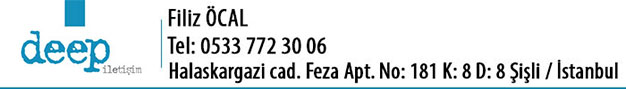 